瑞金市妇幼保健院项目环境保护情况1、车辆出门洗车台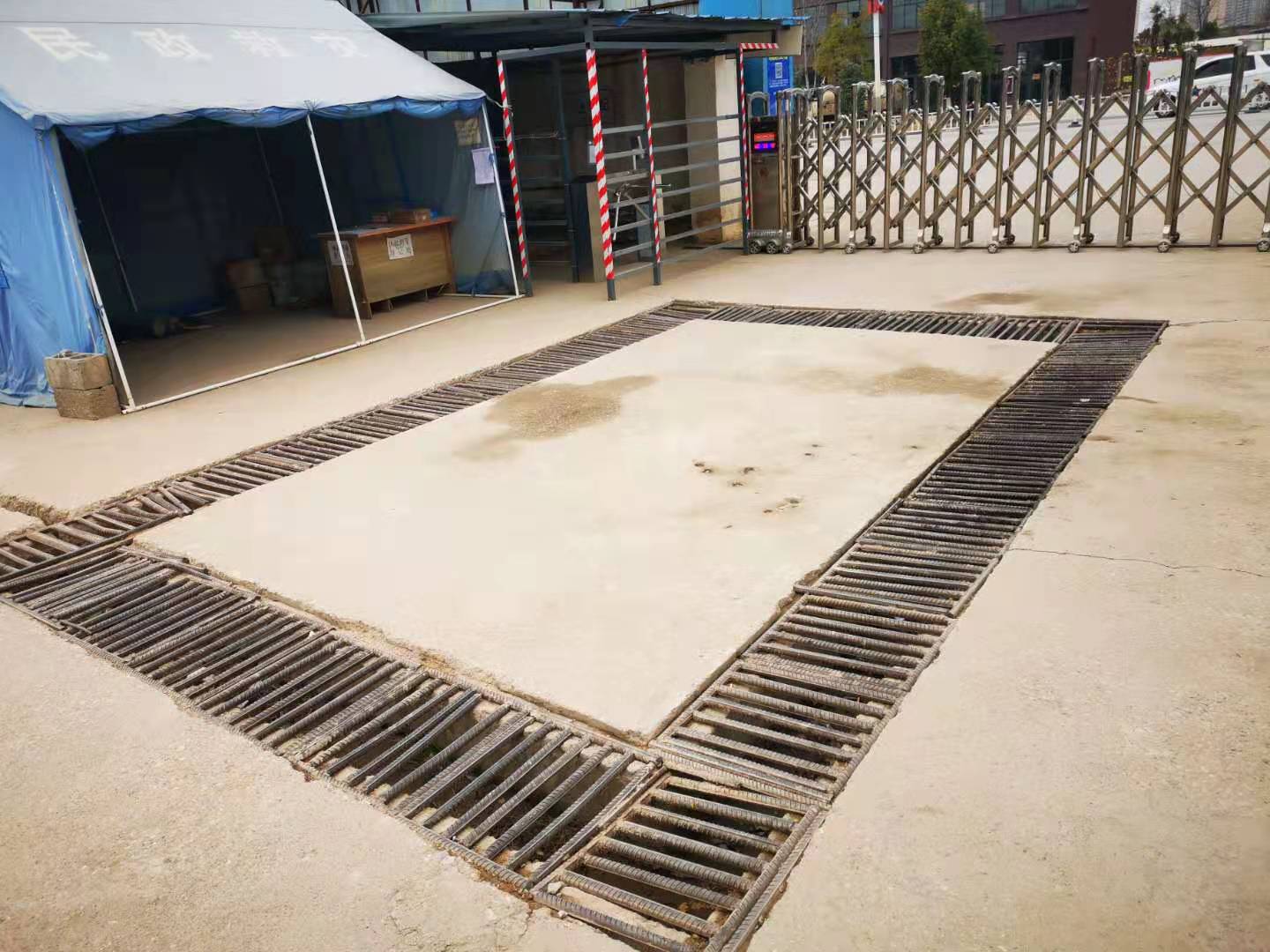 洗车高压水枪设备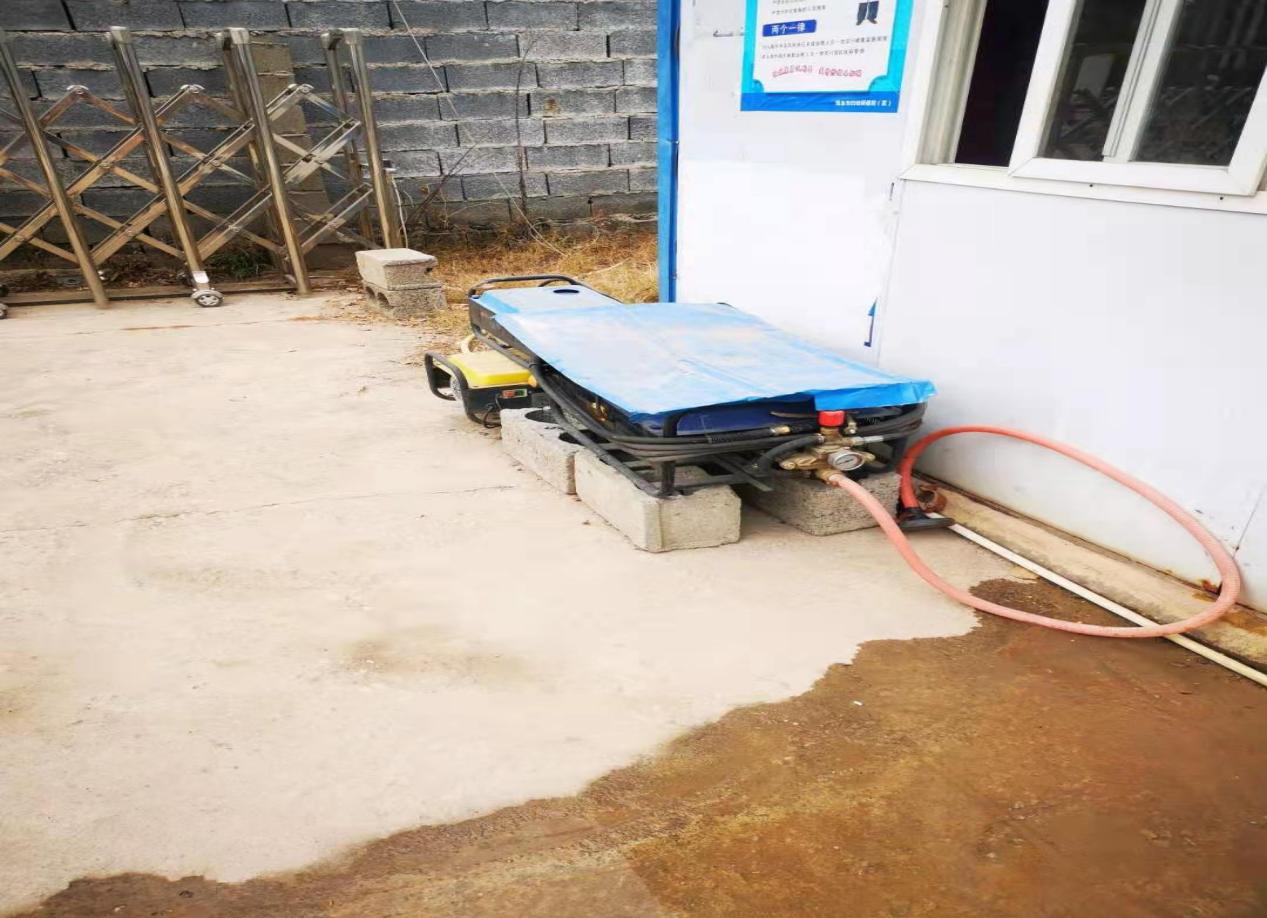 围墙高压喷雾系统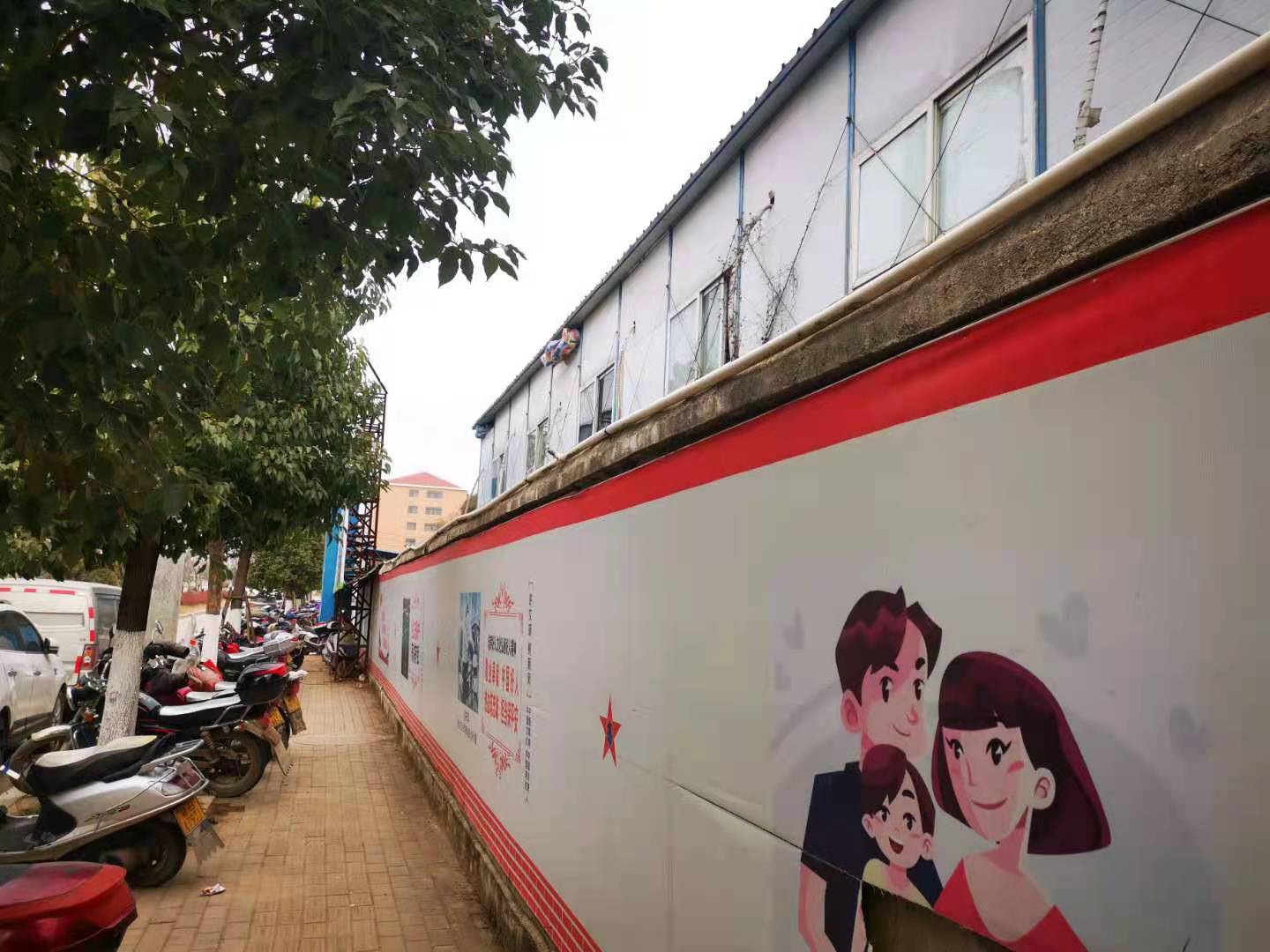 施工场地全围挡作业及宣传广告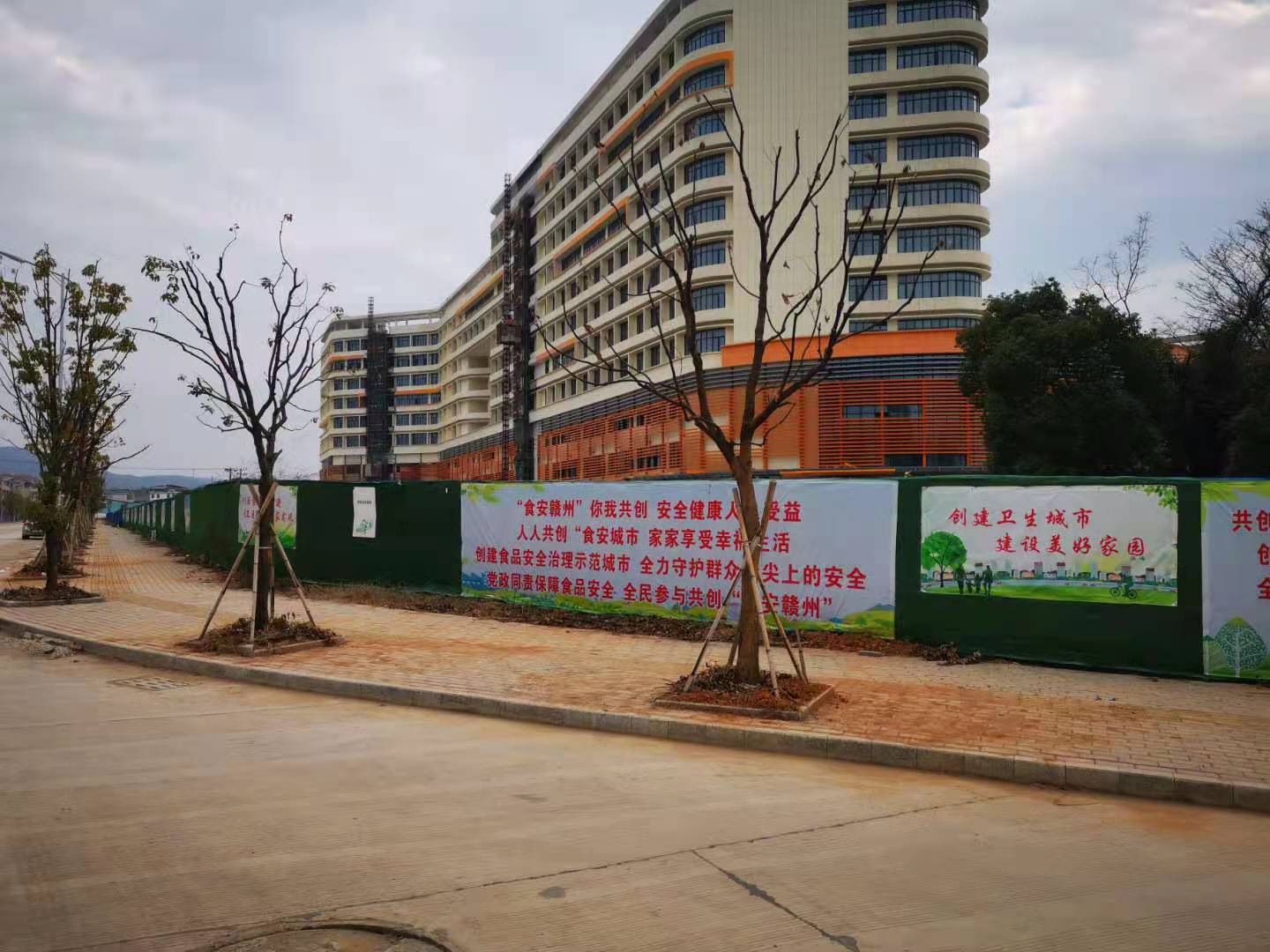 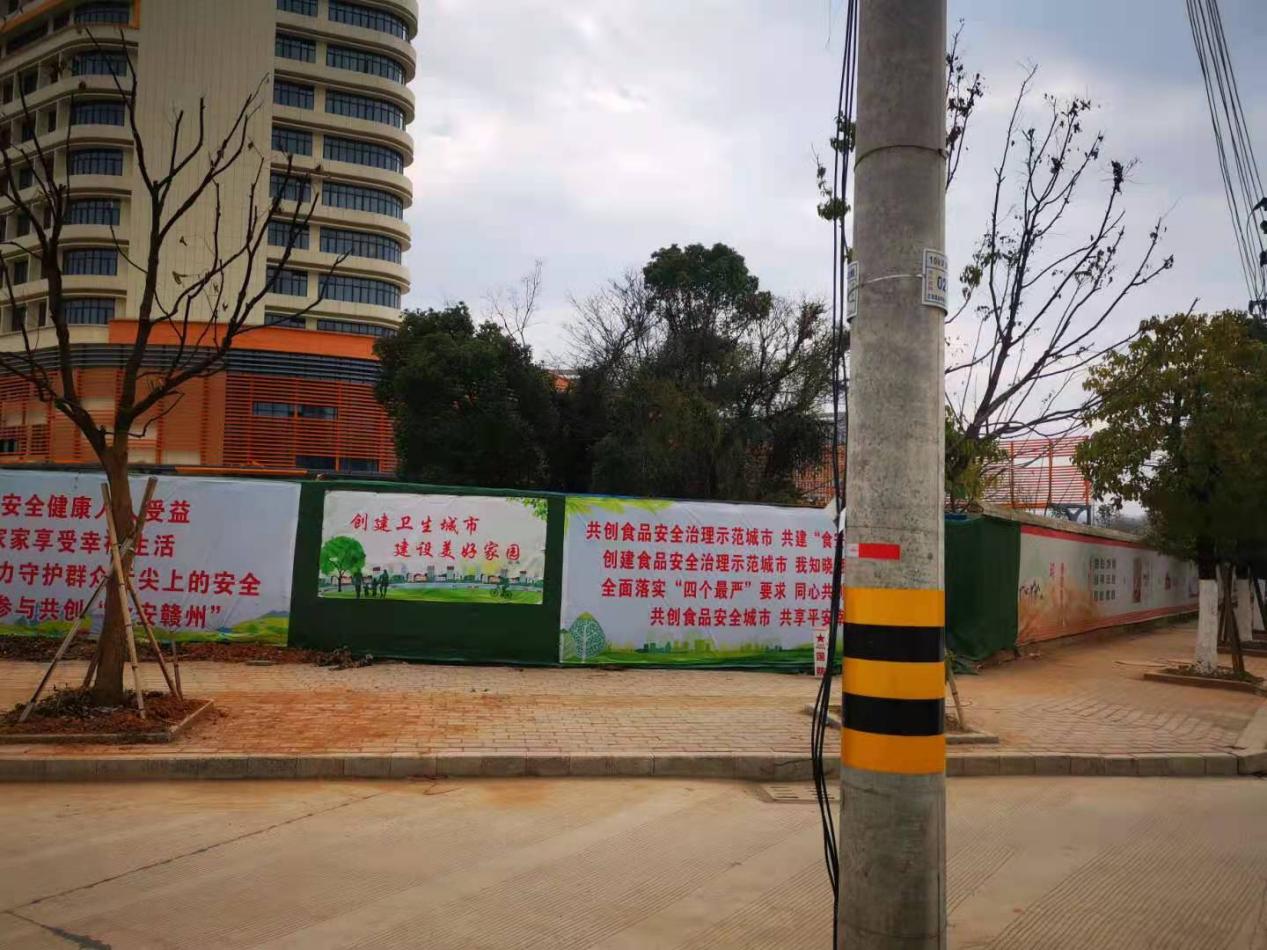 场内道路硬化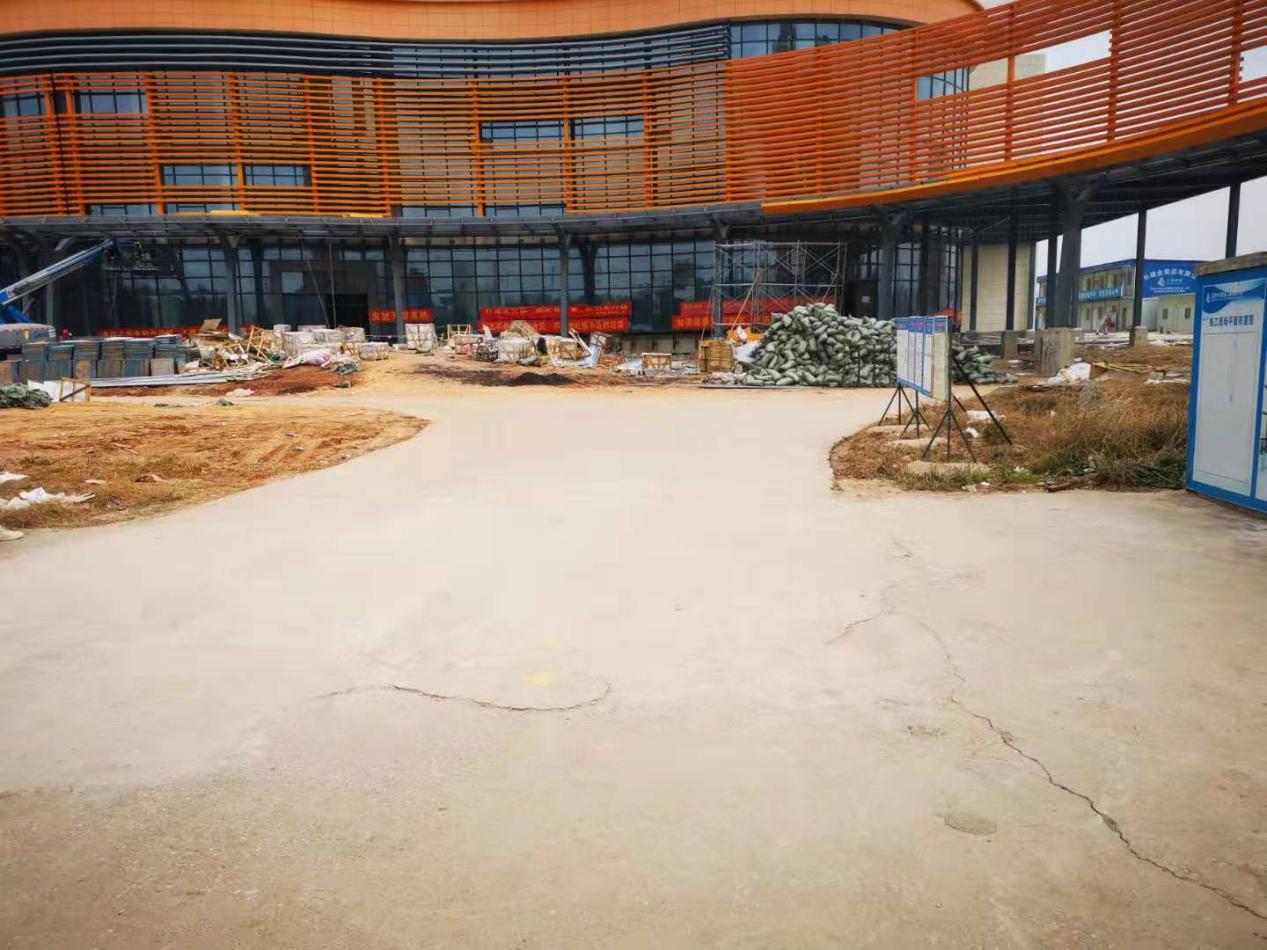 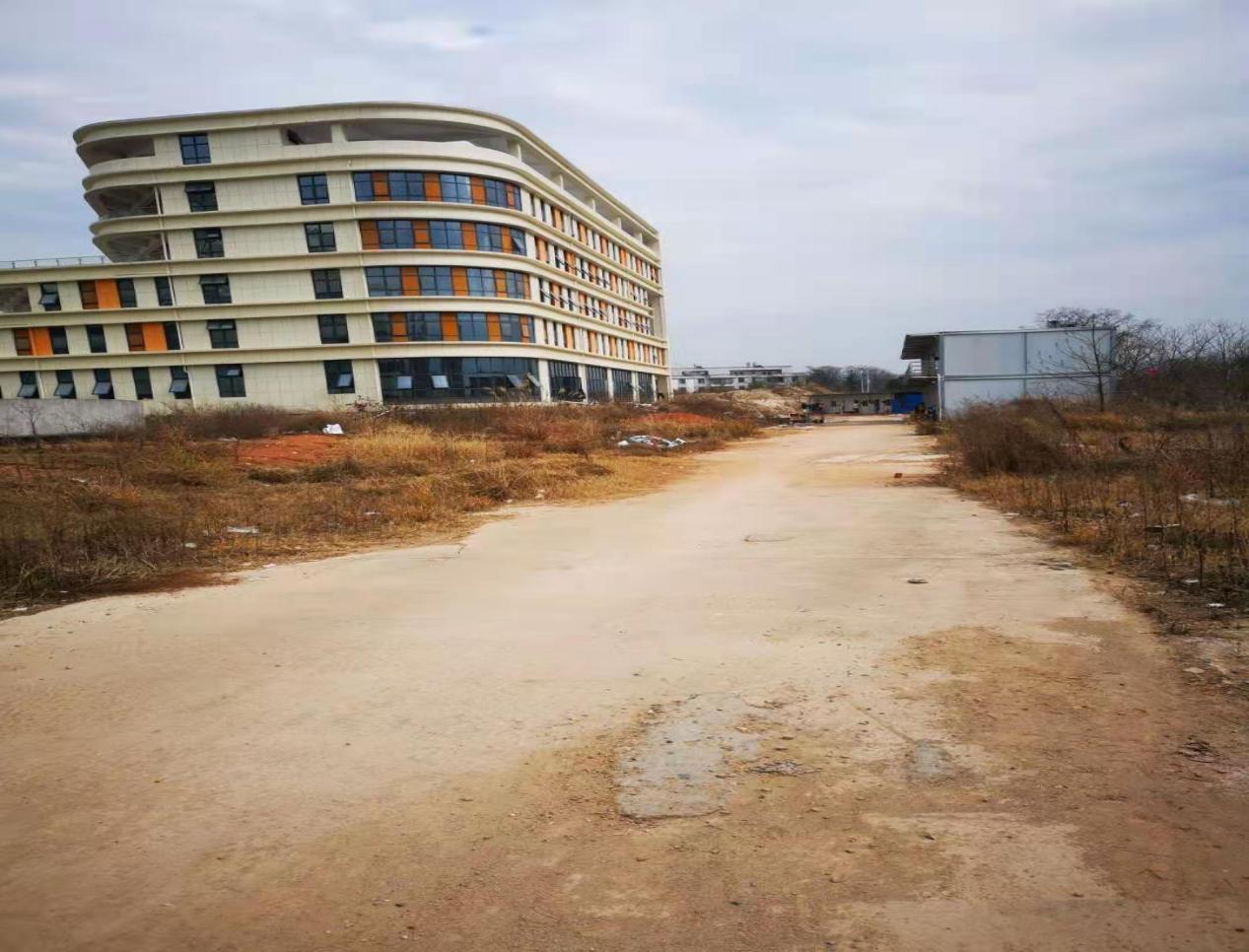 生活办公分区管理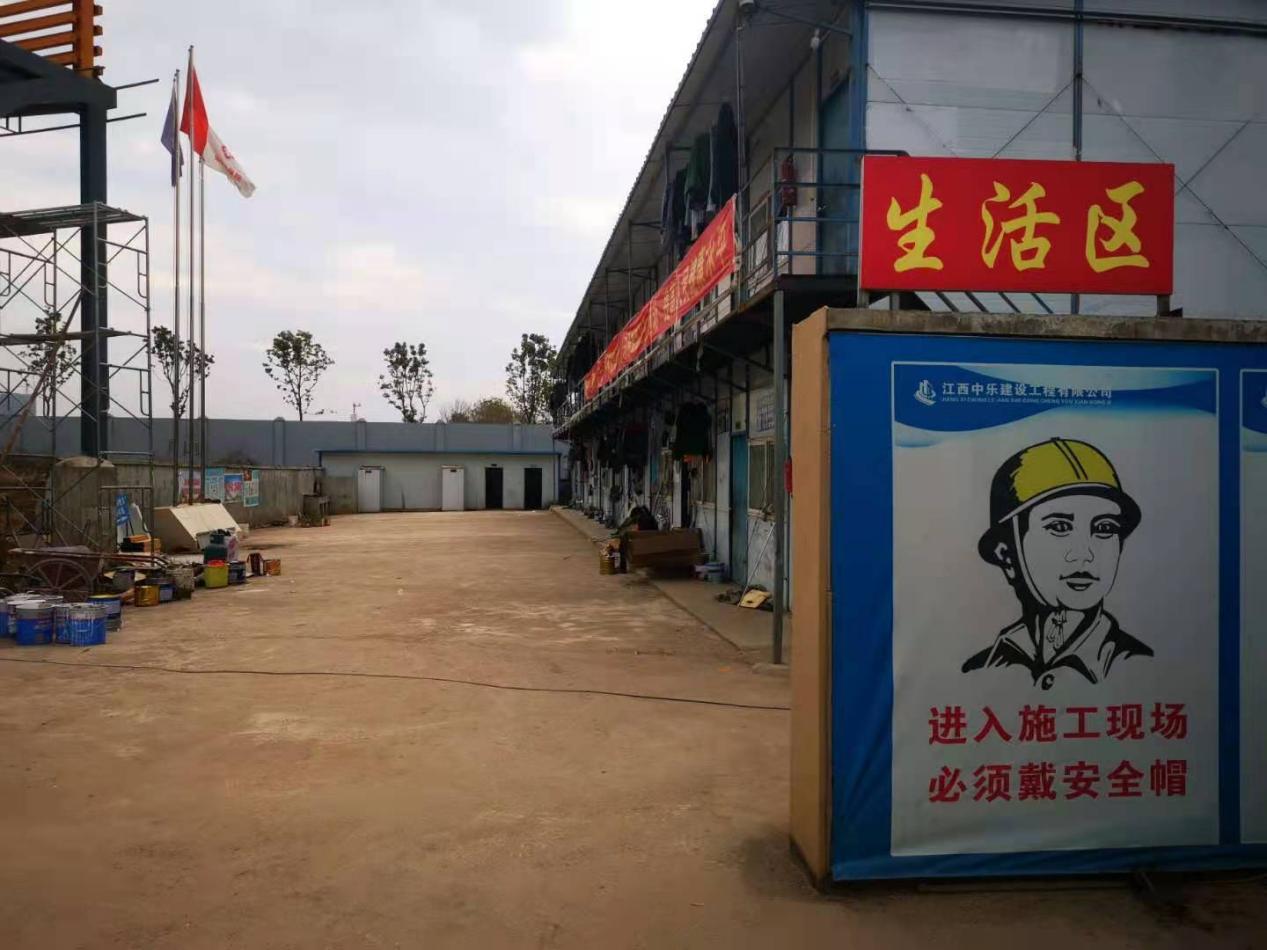 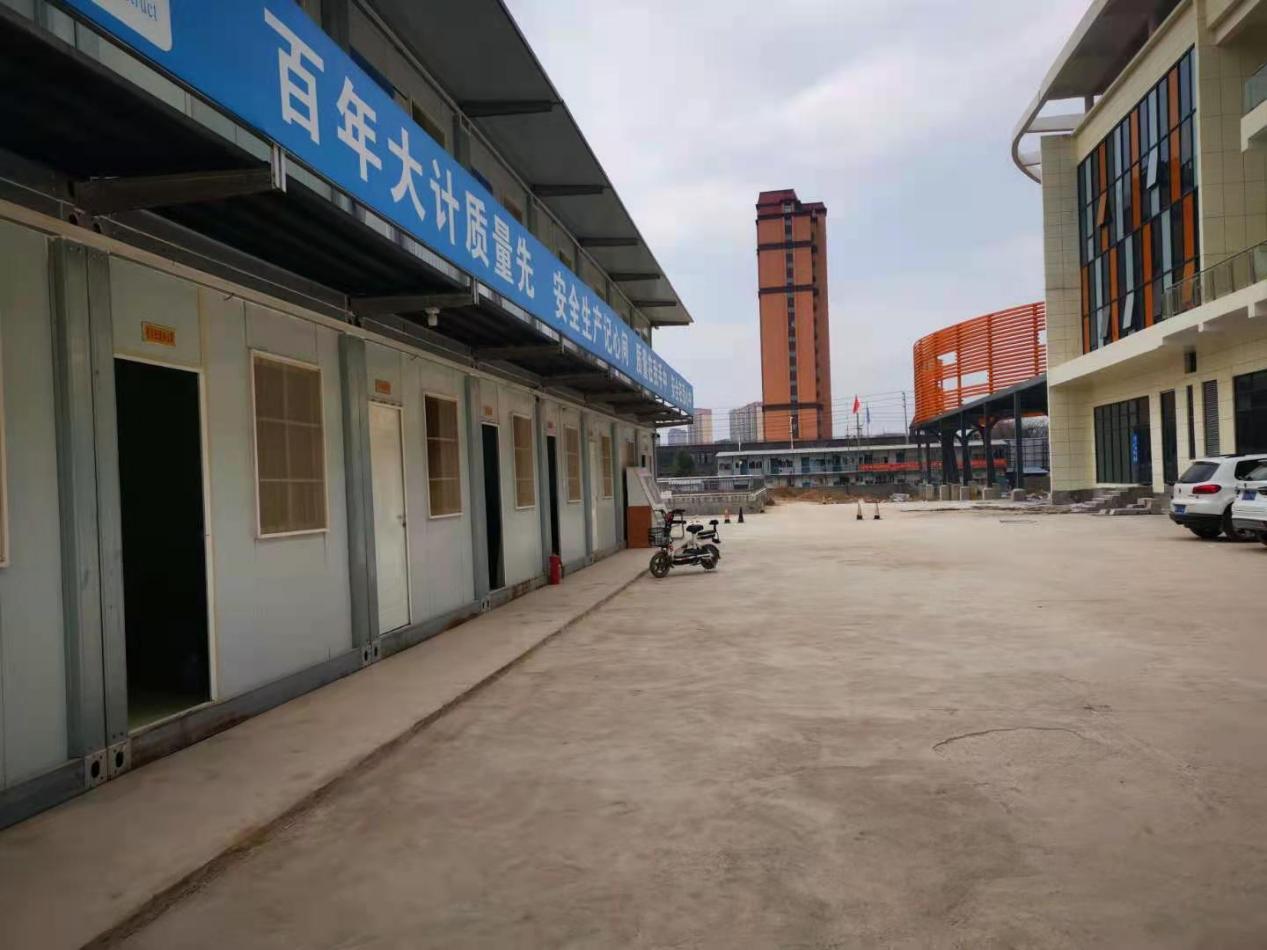 生活设施及生活污水管道排放，化粪处理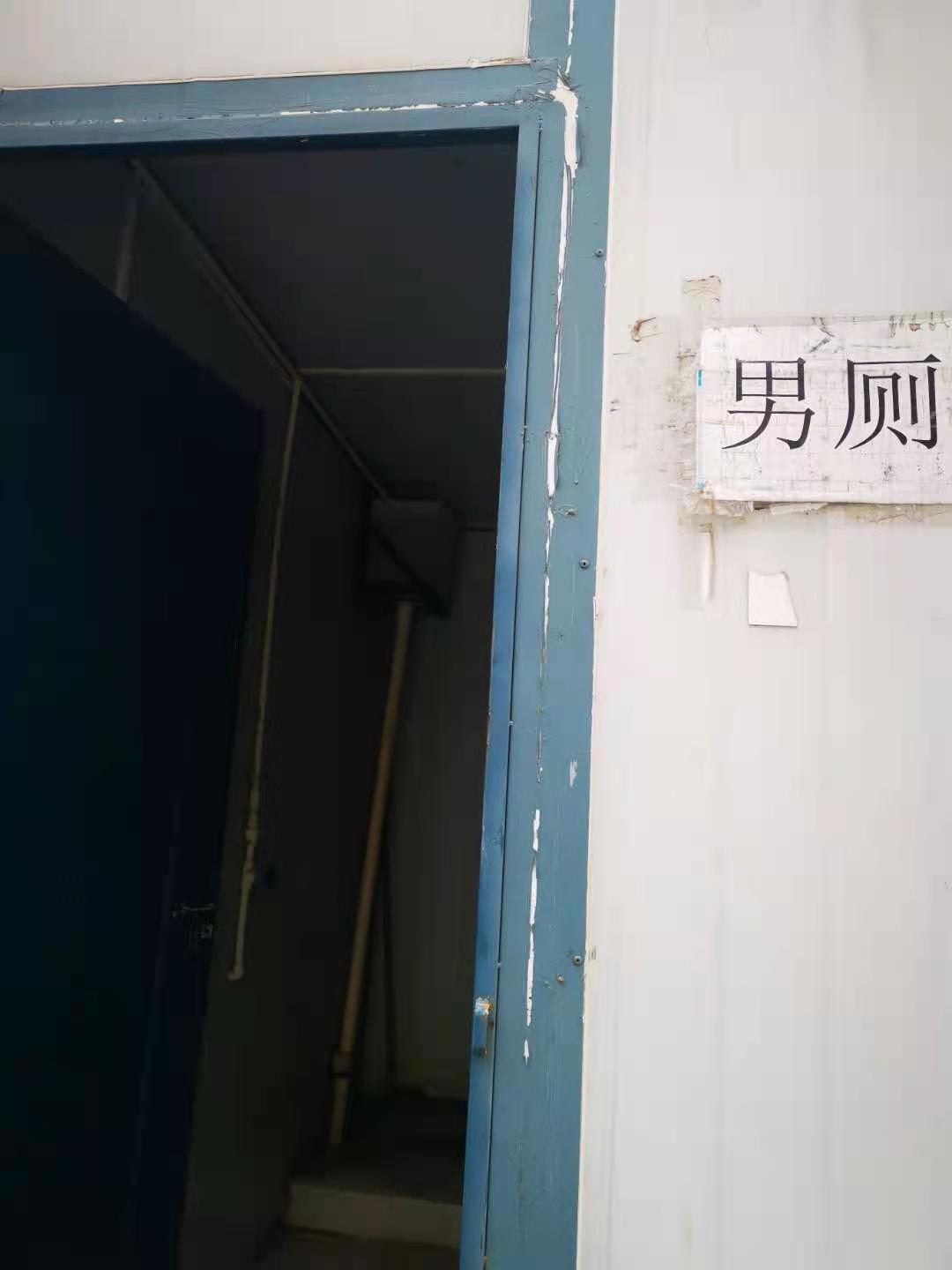 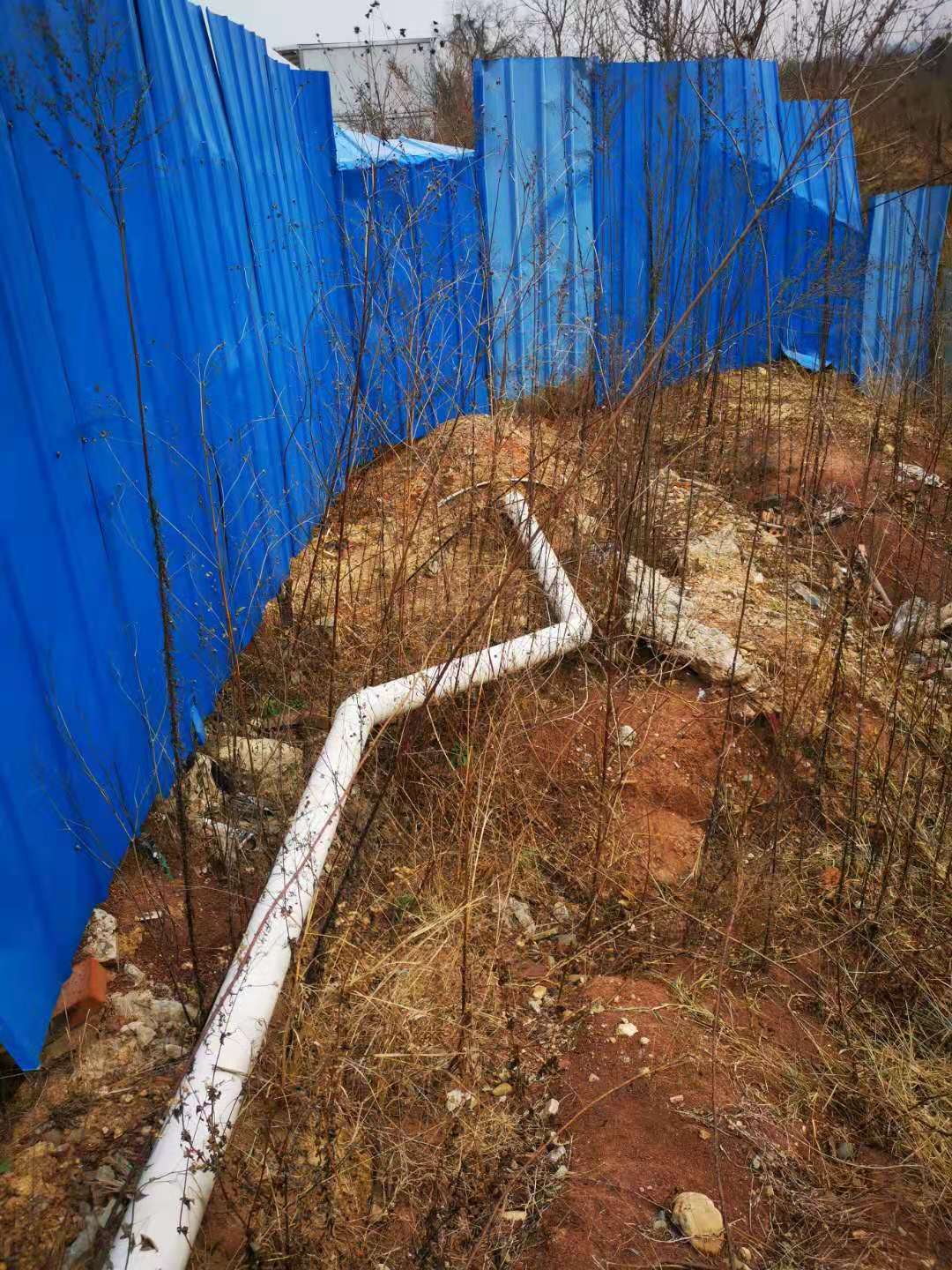 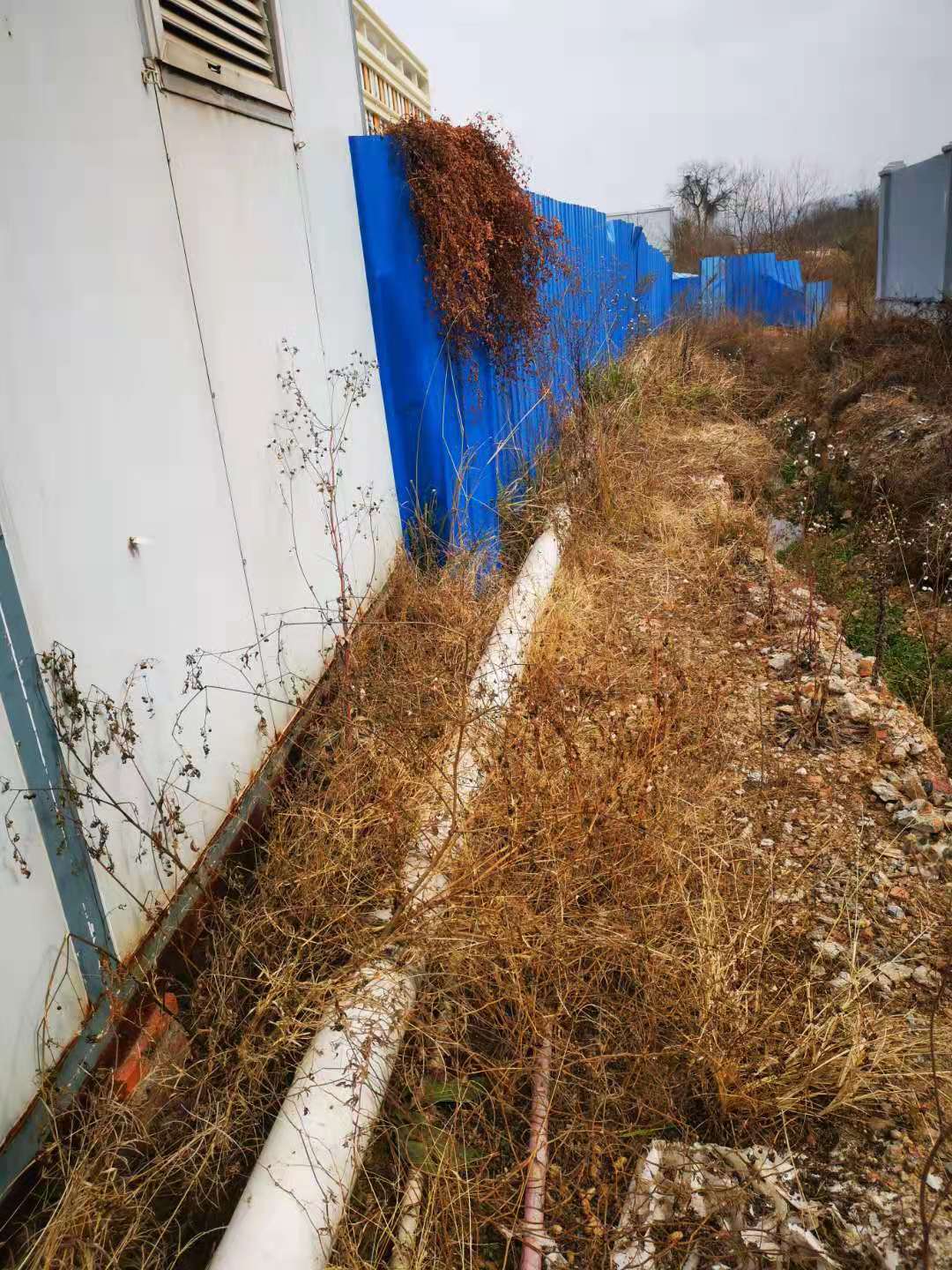 